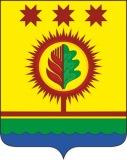 В соответствии с Гражданским кодексом Российской Федерации, постановлением Кабинета Министров Чувашской Республики от 15.12.2011 № 580 «О Порядке определения  размера арендной платы за пользование имуществом, находящимся в государственной собственности Чувашской Республики»,  Законом Чувашской Республики от 15.05.2021 №  31 «О преобразовании муниципальных образований Шумерлинского района Чувашской Республики и о внесении изменений в Закон Чувашской Республики «Об установлении границ муниципальных образований Чувашской Республики и наделении их статусом городского, сельского поселения, муниципального района и городского округа», в целях повышения эффективности использования имущества, находящегося в муниципальной собственности Шумерлинского муниципального округа Чувашской Республики, и увеличения доходов от сдачи его в арендуСобрание депутатов Шумерлинского муниципального округаЧувашской Республики решило:1. Утвердить прилагаемый Порядок определения размера арендной платы за пользование имуществом, находящимся в муниципальной собственности Шумерлинского муниципального округа Чувашской Республики. 2. Признать утратившими силу:- решение Собрания депутатов Шумерлинского района от 27.02.2013 № 31/8 «О Порядке определения размера арендной платы за пользование имуществом, находящимся в муниципальной собственности Шумерлинского района Чувашской Республики»;- решение Собрания депутатов Шумерлинского района от 07.12.2015 № 5/2 «О внесении изменений в решение Собрания депутатов Шумерлинского района от 27.02.2013 № 31/8 «О Порядке определения размера арендной платы за пользование имуществом, находящимся в муниципальной собственности Шумерлинского района Чувашской Республики»;- решение Собрания депутатов Большеалгашинского сельского поселения от 25.04.2013 № 32/3 «О Порядке определения размера арендной платы за пользование имуществом, находящимся в муниципальной собственности Большеалгашинского сельского поселения Шумерлинского района Чувашской Республики»;- решение Собрания депутатов Егоркинского сельского поселения от 28.03.2013 № 29/2 «О Порядке определения размера арендной платы за пользование имуществом, находящимся в муниципальной собственности Егоркинского сельского поселения Шумерлинского района Чувашской Республики»;- решение Собрания депутатов Краснооктябрьского сельского поселения от 20.03.2013 № 30/2 «О Порядке определения размера арендной платы за пользование имуществом, находящимся в муниципальной собственности Краснооктябрьского сельского поселения Шумерлинского района Чувашской Республики»;- решение Собрания депутатов Магаринского сельского поселения от 26.03.2013 № 28/1 «О Порядке определения размера арендной платы за пользование имуществом, находящимся в муниципальной собственности Магаринского сельского поселения Шумерлинского района Чувашской Республики»;- решение Собрания депутатов Нижнекумашкинского сельского поселения от 29.03.2013 № 23/4 «О Порядке определения размера арендной платы за пользование имуществом, находящимся в муниципальной собственности Нижнекумашкинского сельского поселения Шумерлинского района Чувашской Республики»;- решение Собрания депутатов Русско-Алгашинского сельского поселения от 27.03.2013 № 28/2 «О Порядке определения размера арендной платы за пользование имуществом, находящимся в муниципальной собственности Русско-Алгашинского сельского поселения Шумерлинского района Чувашской Республики»;- решение Собрания депутатов Торханского сельского поселения от 22.03.2013 № 26/3 «О Порядке определения размера арендной платы за пользование имуществом, находящимся в муниципальной собственности Торханского сельского поселения Шумерлинского района Чувашской Республики»;- решение Собрания депутатов Туванского сельского поселения от 22.03.2013 № 28/1 «О Порядке определения размера арендной платы за пользование имуществом, находящимся в муниципальной собственности Туванского сельского поселения Шумерлинского района Чувашской Республики»;- решение Собрания депутатов Ходарского сельского поселения от 28.03.2013 № 27/2 «О Порядке определения размера арендной платы за пользование имуществом, находящимся в муниципальной собственности Ходарского сельского поселения Шумерлинского района Чувашской Республики»;- решение Собрания депутатов Шумерлинского сельского поселения от 22.03.2013 № 24/3 «О Порядке определения размера арендной платы за пользование имуществом, находящимся в муниципальной собственности Шумерлинского сельского поселения Шумерлинского района Чувашской Республики»;- решение Собрания депутатов Юманайского сельского поселения от 22.03.2013 № 26/5 «О Порядке определения размера арендной платы за пользование имуществом, находящимся в муниципальной собственности Юманайского сельского поселения Шумерлинского района Чувашской Республики».3. Настоящее решение вступает в силу после его официального опубликования в издании «Вестник Шумерлинского района» и распространяется на правоотношения, возникшие с 1 января 2022 года.4. Настоящее решение подлежит размещению на официальном сайте Шумерлинского муниципального округа в сети Интернет.Председатель Собрания депутатов Шумерлинского муниципального округа   Чувашской Республики                                                                                       Б.Г. ЛеонтьевГлава Шумерлинского муниципального округа                                                            Л.Г. РафиновЧувашской РеспубликиУтвержден  решением Собрания депутатов Шумерлинского муниципального округаЧувашской Республикиот 04.02.2022 № 6/9П О Р Я Д О Копределения размера арендной платы за пользование имуществом, находящимся в муниципальной  собственности Шумерлинского муниципального округа Чувашской Республики1. При передаче в аренду имущества, находящегося в муниципальной собственности Шумерлинского муниципального округа Чувашской Республики (далее – муниципальное имущество), размер арендной платы за пользование муниципальным имуществом определяется по формулеАп = Ад + Аз, где: Ап – годовой размер арендной платы;Ад – доходная часть размера арендной платы, которая определяется на основании отчета об оценке рыночной арендной платы, подготовленного в соответствии с законодательством Российской Федерации об оценочной деятельности;Аз – затратная часть размера арендной платы, составляющая сумму затрат на проведение независимой оценки.  2. Размер арендной платы ежегодно корректируется с учетом изменения среднегодового индекса потребительских цен на товары и услуги, установленного в прогнозе социально-экономического развития Чувашской Республики на текущий год, в случае, если договор аренды заключен на срок более одного года.3. Арендная плата для субъектов малого и среднего предпринимательства, размещающихся в бизнес-инкубаторах, технопарках, устанавливается в следующих размерах:в первый год аренды – 40 процентов от размера арендной платы, определенного в соответствии с пунктом 1 настоящего Порядка;во второй год аренды – 60 процентов от размера арендной платы, определенного в соответствии с пунктом 1 настоящего Порядка;в третий год аренды – 100 процентов от размера арендной платы, определенного в соответствии с пунктом 1 настоящего Порядка.4. Для категорий арендаторов, указанных в таблице, при расчете арендной платы за пользование муниципальным имуществом применяется корректирующий коэффициент к размеру арендной платы, определенному в соответствии с пунктом 1 настоящего Порядка, равный:ЧĂВАШ РЕСПУБЛИКИЧУВАШСКАЯ РЕСПУБЛИКАÇĚМĚРЛЕ МУНИЦИПАЛЛĂОКРУГĔН ДЕПУТАТСЕН ПУХĂВĚЙЫШĂНУ04.02.2022 6/9 №Çемěрле хулиСОБРАНИЕ ДЕПУТАТОВШУМЕРЛИНСКОГО МУНИЦИПАЛЬНОГО ОКРУГАРЕШЕНИЕ04.02.2022 № 6/9город ШумерляО Порядке определения размера арендной платы за пользование имуществом, находящимся в муниципальной собственности Шумерлинского муниципального округа Чувашской РеспубликиКатегории арендаторовКорректирующий коэффициент12Органы государственной власти и органы местного самоуправления0,1Государственные и муниципальные учреждения0,2Социально ориентированные некоммерческие организации0,4Лицо, с которым заключен государственный или муниципальный контракт по результатам конкурса или аукциона, проведенных в соответствии с Федеральным законом «О контрактной системе в сфере закупок товаров, работ, услуг для обеспечения государственных и муниципальных нужд», на организацию горячего питания в организациях, осуществляющих образовательную деятельность, и медицинских организациях0,6Субъекты малого и среднего предпринимательства и физические лица, не являющиеся индивидуальными предпринимателями и применяющие специальный налоговый режим «Налог на профессиональный доход»0,9